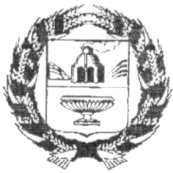 ЗАРИНСКИЙ РАЙОННЫЙ СОВЕТ НАРОДНЫХ ДЕПУТАТОВАЛТАЙСКОГО КРАЯР Е Ш Е Н И Е 20.05.2021										               № 16г. ЗаринскВ соответствии с Бюджетным кодексом Российской Федерации, федеральным законом от 02.03.2007 № 25-ФЗ «О муниципальной службе в Российской Федерации», законом Алтайского края от 07.12.2007 №134-ЗС «О муниципальной службе в Алтайском крае», постановлением Правительства Алтайского края от 11.05.2021 №153 «О повышении предельных размеров денежных вознаграждений депутатов, выборных должностных лиц местного самоуправления осуществляющих свои полномочия на постоянной основе, и предельных размеров должностных окладов муниципальных служащих и о внесении изменений в постановление Администрации Алтайского края от 31.01.2008 №45», ст.ст. 25, 52 Устава муниципального образования Заринский район Алтайского края, районный Совет народных депутатовРЕШИЛ:1.Принять решение о повышении размеров должностных окладов муниципальных служащих муниципального образования Заринский район Алтайского края.2. Направить данное решение главе района для подписания и обнародования в установленном порядке.Председатель Заринского районного Совета народных депутатов				                                Е.Г.Чухловин	О повышении размеров должностных окладов муниципальных служащих муниципального образования Заринский район Алтайского края.           1.Повысить с 01.01.2021 муниципальным служащим муниципального образования Заринский район Алтайского края года размеры должностных окладов, утверждённые решением районного Совета народных депутатов от 15.03.2017 №11 (в редакции решений Заринского районного Совета народных депутатов от 31.01.2018 №15, от 26.06.2019 №38, от 21.10.2020), в 1,15 раза.			2. Установить, что при увеличении должностных окладов муниципальных служащих Заринского района, указанные размеры подлежат округлению до целого рубля в сторону увеличения.         3. Обнародовать настоящее решение на сайте Администрации района.         4. Настоящее решение вступает в силу со дня его обнародования на сайте Администрации района и распространяется на правоотношения возникшие с 01.01.2021.Глава района				                                                    В.К.Тимирязев«21» мая 2021 года№ 7О повышении размеров  должностных окладов муниципальных служащих муниципального образования Заринский район Алтайского краяПриняторешением Заринского районного Советанародных депутатов от 20.05.2021 №16 